高原地基督教生命堂 主日聯合崇拜Christian Evangelical Mission Churchin Highland Park二零一八年六月十七日下午一時半June 17, 2018, 1:30 PMBACKBACKBACKABACKBBACKCBACKDBACKBACKDBACKE BACKGBACKBACK司會Chairman:彭 李 蓉姊妹Mrs. Dolly Peng                 講員Speaker:	黃 宋 來牧師   Rev.	Andrew Wong                               翻譯 Translator:丁薛芬妮姊妹  Mrs. Fanny Tan司琴 Pianist:李 澤 岳弟兄Mr. Morgen Li司琴 Pianist:王馮韺韺姊妹Mrs. Ying Ying Wang司獻 Usher:    林 富 明弟兄   Mr. Ming Lim司獻 Usher:    王 培 仁弟兄 Mr. Pei-Ren Wang清潔Clean Up:陳 耀 根弟兄  Mr.Yiu- Kan Chan       清潔 Clean Up:練戴秀群姊妹Mrs.	Siew Kim Lim  1序  樂Prelude序  樂Prelude序  樂Prelude序  樂Prelude序  樂Prelude序  樂Prelude序  樂Prelude司琴Pianist司琴Pianist司琴Pianist司琴Pianist司琴Pianist司琴Pianist司琴Pianist司琴Pianist司琴Pianist2宣  召Call to Worship詩篇Psalm95:6-7.詩篇Psalm95:6-7.詩篇Psalm95:6-7.詩篇Psalm95:6-7.詩篇Psalm95:6-7.詩篇Psalm95:6-7.詩篇Psalm95:6-7.詩篇Psalm95:6-7.詩篇Psalm95:6-7.詩篇Psalm95:6-7.詩篇Psalm95:6-7.詩篇Psalm95:6-7.詩篇Psalm95:6-7.司會Chairman司會Chairman3頌讚詩Hymn of Praise頌讚詩Hymn of Praise頌讚詩Hymn of Praise#12#12#12#12#12#12眾立Cong. Stand眾立Cong. Stand眾立Cong. Stand眾立Cong. Stand眾立Cong. Stand眾立Cong. Stand眾立Cong. Stand4祈  禱Prayer祈  禱Prayer祈  禱Prayer祈  禱Prayer祈  禱Prayer祈  禱Prayer祈  禱Prayer祈  禱Prayer司會Chairman司會Chairman司會Chairman司會Chairman司會Chairman司會Chairman司會Chairman司會Chairman5讀  經Scripture Reading讀  經Scripture Reading詩篇128篇 Psalm 128詩篇128篇 Psalm 128詩篇128篇 Psalm 128詩篇128篇 Psalm 128詩篇128篇 Psalm 128詩篇128篇 Psalm 128詩篇128篇 Psalm 128詩篇128篇 Psalm 128詩篇128篇 Psalm 128詩篇128篇 Psalm 128詩篇128篇 Psalm 128司會Chairman司會Chairman司會Chairman6唱  詩Hymn唱  詩Hymn唱  詩Hymn唱  詩Hymn#347#347#347#347#347#347眾立Cong. Stand眾立Cong. Stand眾立Cong. Stand眾立Cong. Stand眾立Cong. Stand眾立Cong. Stand7報  告Announcement報  告Announcement報  告Announcement報  告Announcement報  告Announcement報  告Announcement報  告Announcement報  告Announcement報  告Announcement報  告Announcement報  告Announcement報  告Announcement報  告Announcement 司會Chairman 司會Chairman 司會Chairman8演  奏 SpecialNumber薛永佳姊妹薛永妮姊妹    獻唱:謝家寧姊妹伴奏:李澤岳弟兄薛永佳姊妹薛永妮姊妹    獻唱:謝家寧姊妹伴奏:李澤岳弟兄薛永佳姊妹薛永妮姊妹    獻唱:謝家寧姊妹伴奏:李澤岳弟兄薛永佳姊妹薛永妮姊妹    獻唱:謝家寧姊妹伴奏:李澤岳弟兄薛永佳姊妹薛永妮姊妹    獻唱:謝家寧姊妹伴奏:李澤岳弟兄薛永佳姊妹薛永妮姊妹    獻唱:謝家寧姊妹伴奏:李澤岳弟兄薛永佳姊妹薛永妮姊妹    獻唱:謝家寧姊妹伴奏:李澤岳弟兄薛永佳姊妹薛永妮姊妹    獻唱:謝家寧姊妹伴奏:李澤岳弟兄薛永佳姊妹薛永妮姊妹    獻唱:謝家寧姊妹伴奏:李澤岳弟兄薛永佳姊妹薛永妮姊妹    獻唱:謝家寧姊妹伴奏:李澤岳弟兄薛永佳姊妹薛永妮姊妹    獻唱:謝家寧姊妹伴奏:李澤岳弟兄薛永佳姊妹薛永妮姊妹    獻唱:謝家寧姊妹伴奏:李澤岳弟兄薛永佳姊妹薛永妮姊妹    獻唱:謝家寧姊妹伴奏:李澤岳弟兄薛永佳姊妹薛永妮姊妹    獻唱:謝家寧姊妹伴奏:李澤岳弟兄薛永佳姊妹薛永妮姊妹    獻唱:謝家寧姊妹伴奏:李澤岳弟兄9祝  禱Prayer祝  禱Prayer祝  禱Prayer祝  禱Prayer祝  禱Prayer祝  禱Prayer黃宋來牧師Rev. Wong黃宋來牧師Rev. Wong黃宋來牧師Rev. Wong黃宋來牧師Rev. Wong黃宋來牧師Rev. Wong黃宋來牧師Rev. Wong黃宋來牧師Rev. Wong黃宋來牧師Rev. Wong黃宋來牧師Rev. Wong黃宋來牧師Rev. Wong10證  道Sermon證  道Sermon證  道Sermon	黃宋來牧師Rev. Wong                	黃宋來牧師Rev. Wong                	黃宋來牧師Rev. Wong                	黃宋來牧師Rev. Wong                	黃宋來牧師Rev. Wong                	黃宋來牧師Rev. Wong                	黃宋來牧師Rev. Wong                	黃宋來牧師Rev. Wong                	黃宋來牧師Rev. Wong                	黃宋來牧師Rev. Wong                	黃宋來牧師Rev. Wong                10主题信息：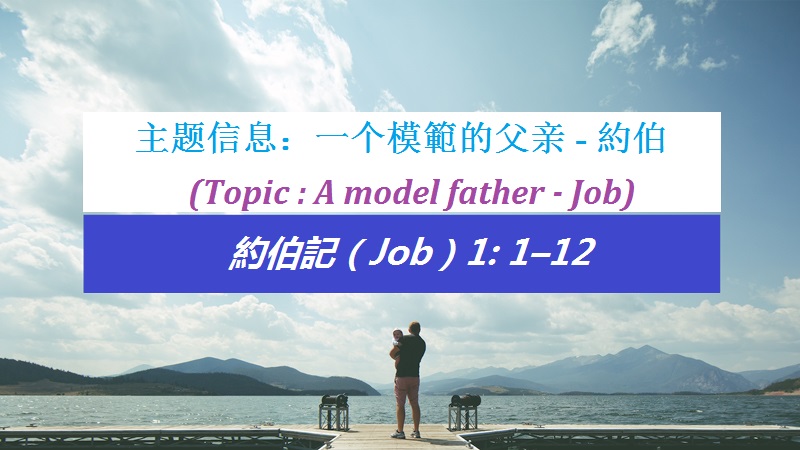 一个模範的父亲—約伯A model father - Job主题信息：一个模範的父亲—約伯A model father - Job主题信息：一个模範的父亲—約伯A model father - Job主题信息：一个模範的父亲—約伯A model father - Job主题信息：一个模範的父亲—約伯A model father - Job主题信息：一个模範的父亲—約伯A model father - Job主题信息：一个模範的父亲—約伯A model father - Job主题信息：一个模範的父亲—約伯A model father - Job主题信息：一个模範的父亲—約伯A model father - Job主题信息：一个模範的父亲—約伯A model father - Job主题信息：一个模範的父亲—約伯A model father - Job主题信息：一个模範的父亲—約伯A model father - Job主题信息：一个模範的父亲—約伯A model father - Job主题信息：一个模範的父亲—約伯A model father - Job主题信息：一个模範的父亲—約伯A model father - Job主题信息：一个模範的父亲—約伯A model father - Job10 約伯記 (Job) 1: 1–12 約伯記 (Job) 1: 1–12 約伯記 (Job) 1: 1–12 約伯記 (Job) 1: 1–12 約伯記 (Job) 1: 1–12 約伯記 (Job) 1: 1–12 約伯記 (Job) 1: 1–12 約伯記 (Job) 1: 1–12 約伯記 (Job) 1: 1–12 約伯記 (Job) 1: 1–12 約伯記 (Job) 1: 1–12 約伯記 (Job) 1: 1–12 約伯記 (Job) 1: 1–12 約伯記 (Job) 1: 1–12 約伯記 (Job) 1: 1–12 約伯記 (Job) 1: 1–1211回應詩Response回應詩Response回應詩Response回應詩Response回應詩Response#382#382#382#382#382眾立Cong. Stand眾立Cong. Stand眾立Cong. Stand眾立Cong. Stand眾立Cong. Stand眾立Cong. Stand12奉  獻Offering司獻Usher13禱  告Prayer禱  告Prayer禱  告Prayer禱  告Prayer禱  告Prayer眾立Cong. Stand眾立Cong. Stand眾立Cong. Stand眾立Cong. Stand眾立Cong. Stand眾立Cong. Stand眾立Cong. Stand眾立Cong. Stand眾立Cong. Stand眾立Cong. Stand眾立Cong. Stand14三一頌Doxology三一頌Doxology三一頌Doxology三一頌Doxology三一頌Doxology三一頌Doxology三一頌Doxology眾立Cong. Stand眾立Cong. Stand眾立Cong. Stand眾立Cong. Stand眾立Cong. Stand眾立Cong. Stand眾立Cong. Stand眾立Cong. Stand15祝　福Benediction祝　福Benediction祝　福Benediction祝　福Benediction祝　福Benediction祝　福Benediction祝　福Benediction祝　福Benediction祝　福Benediction黃宋來牧師Rev. Wong  黃宋來牧師Rev. Wong  黃宋來牧師Rev. Wong  黃宋來牧師Rev. Wong  16阿們頌Threefold Amen阿們頌Threefold Amen阿們頌Threefold Amen阿們頌Threefold Amen阿們頌Threefold Amen阿們頌Threefold Amen阿們頌Threefold Amen阿們頌Threefold Amen阿們頌Threefold Amen眾立Cong. Stand眾立Cong. Stand眾立Cong. Stand眾立Cong. Stand眾立Cong. Stand17殿　樂Postlude殿　樂Postlude殿　樂Postlude殿　樂Postlude殿　樂Postlude殿　樂Postlude殿　樂Postlude殿　樂Postlude殿　樂Postlude殿　樂Postlude司琴Pianist司琴Pianist司琴Pianist000主在祂的聖殿中The Lord is in His holy temple===== 1/1 ========== 1/1 =====上主今在祂的聖会中,The Lord is in His holy temple上主今在祂的聖会中,The Lord is in His holy temple萬國的人當肅靜, Let all the earth keep silence,萬國的人在主前當肅靜,Let all the earth keep silence, before Him,當肅靜,在主前,應當肅靜。Keep silence, keep silence, before Him.  阿門。Amen. 诗篇 (Psalm) 95:6, 7诗篇 (Psalm) 95:6, 795:6 Come, let us bow down in worship, let us kneel before the Lord our Maker;95:6 來啊,我們要屈身敬拜,在造我們的耶和華面前跪下 。95:7 for he is our God and we are the people of his pasture, the flock under his care.95:7 因為祂是我們的神；我們是祂草場的羊,是祂手下的民。惟願你們今天聽祂的話 ：#12父恩廣大Great Are Thy Mercies. Heavenly Father== 1/4 ==天上的父親大慈悲呀,Great Are Thy Mercies, Heavenly Father,賞我吃穿樣樣都全備;All my daily needs thou hast supplied;我定要服從祂,Thy commands, I must do,向祂心謙卑;with a humble heart;祂是春風我是草,Thou the spring wind, I am the grass.讓祂吹。Blow o'er me.== 2/4 ==不憂愁今天穿什麼呀,Take no more thought o'er what you must wear,不憂愁今天要喫什麼;Neither worry over your daily bread;我天父祂知道,My heavenly Lord, knows my needs,怎樣養活我;And He will supply.只要為祂勤做工,I need only do my best,心穩妥。In Thee, rest.== 3/4 ==請看小鳥飛上飛下呀,Behold the birds up in the blue sky,請看田園裡那百合花;And the lilies growing in the field,也不種也不收,They toil not, nor do they spin,也不曾紡紗;Neither do they reap;天父尚且養活它,Yet my Father feedeth them,何況咱。Why not me?== 4/4 ==所羅門皇帝享榮華呀,King Solomon in all his glory,也不如飛鳥和百合花;Yet was not arrayed like one of these,眾弟兄不要傻,O my friends be not fools,天恩真廣大;God’s grace is immense.天父恩典夠你用,It suffices for your needs,夠我用。And for mine.詩篇 128篇(Psalms Chapter 128)詩篇 128篇(Psalms Chapter 128)128:1 Blessed are all who fear the Lord , who walk in his ways.128:1 〔上行之詩。〕凡敬畏耶和華、遵行他道的人、便為有福。128:2 You will eat the fruit of your labor; blessings and prosperity will be yours.128:2 你要喫勞碌得來的．你要享福、事情順利。128:3 Your wife will be like a fruitful vine within your house; your sons will be like olive shoots around your table.128:3 你妻子在你的內室、好像多結果子的葡萄樹．你兒女圍繞你的桌子、好像橄欖栽子。。128:4 Thus is the man blessed who fears the Lord .128:4 看哪、敬畏耶和華的人、必要這樣蒙福。128:5 May the Lord bless you from Zion all the days of your life; may you see the prosperity of Jerusalem,128:5 願耶和華從錫安賜福給你。願你一生一世、看見耶路撒冷的好處。128:6 and may you live to see your children's children. Peace be upon Israel.128:6 願你看見你兒女的兒女。願平安歸於以色列。#347 求主指示祢的道路Teach me Your way, O Lord==== 1/4 ====主啊，求祢指示，祢的道路！Teach me Your way, O Lord, teach me Your way!指示我，帶領我，走祢道路！Your guiding grace afford, teach me Your way!使我行在正路，憑信仰望我主，Help me to walk aright, more by faith, less by sight;恩光引導指示祢的道路！lead me with heavenly light, teach me Your way!==== 2/4 ====當我憂愁滿懷，喜樂毫無，When I am sad at heart, teach me Your way!求主指示我走祢的道路！When earthly joys depart, teach me Your way!當我寂寞困苦，不知未來前途，In hours of loneliness, in times of dire distress,求主向我指示祢的道路！in failure or success, teach me Your way!==== 3/4 ====黑雲滿佈天空，心裏驚恐，When doubts and fears arise, teach me Your way!恩主，求祢指示，祢的道路！When storm clouds fill the skies, teach me Your way!不論風雨陰晴，道路是突或平，Shine through the wind and rain, Through sorrow, grief and pain;求主指示我走祢的道路！make now my pathway plain, teach me Your way!==== 4/4 ====在世生命結束，天家見主，Long as my life shall last, teach me Your way!求主一路指引，祢的道路！Where’er my lot be cast, teach me Your way!跑完世上路程，冠冕為我永存。Until the race is run, until the journey’s done,仍求主指示我祢的道路！until the crown is won, teach me Your way!報 告 事 項1. 今日為父親節,祝父親們父親節快樂,崇拜中將有特別節目,並有牧師為父親們祝福禱告,崇拜後有聚餐,歡迎大家留步同享美好團契.2.  明晚八時於鄧中慶弟兄伉儷府上舉行查經聚會,歡迎弟兄姊妹踴躍參加.3. 本週三晚八時於楊孫錦雲姊妹府上舉行查經禱告會,歡迎弟兄姊妹踴躍參加(弟兄姊妹若有代禱事項請聯絡黃牧師).4. 本週六(06/23/2018)晚六時於謝定全弟兄伉儷府上舉行錫安團契,歡迎弟兄姊妹邀約親友踴躍參加（弟兄姊妹若方便請攜帶一菜分享）.5. 總會於08/05/2018上午十時半舉行五時週年感恩崇拜,崇拜後有聚餐,有意參加者請向黃牧師報名.                                                                                             6. 上主日中英文聯合崇拜奉獻: $  985.00.                                                                                                 Announcements1. Today is father’s Day Sunday worship. After service, please join us for the potluck lunch.2. Tomorrownightat8:00PM, we have Bible Study at Mr. & Mrs, Ralph Tang’s house.  3. On Wednesday night at 8PM, we will have a Bible Study and prayer meeting at Mrs. Grace Yu’s house.4. On Saturday at 6:00 PM, we will have our Zion Fellowship at Mr. and Mrs. Ding Shieh’ s house.  Please bring a dish to the potluck dinner.5. EMSI 50th Anniversary Celebration will be on 08/05/2018 at 10:30AM Sunday Worship, Please see Rev. Wong for registration.6. Last week’s offering:  $ 985.00..    主题信息：一个模範的父亲—約伯A model father - Job 主题信息：一个模範的父亲—約伯A model father - Job 約伯記 (Job) 1:1 - 12約伯記 (Job) 1:1 - 121:1 In the land of Uz there lived a man whose name was Job. This man was blameless and upright; he feared God and shunned evil.1:1 烏斯地、有一個人名叫約伯．那人完全正直、敬畏　神、遠離惡事。1:2 He had seven sons and three daughters,1:2 他生了七個兒子、三個女兒．1:3 and he owned seven thousand sheep, three thousand camels, five hundred yoke of oxen and five hundred donkeys, and had a large number of servants. He was the greatest man among all the people of the East.1:3 他的家產有七千羊、三千駱駝、五百對牛、五百母驢、並有許多僕婢．這人在東方人中就為至大。1:4 His sons used to take turns holding feasts in their homes, and they would invite their three sisters to eat and drink with them.1:4 他的兒子、按著日子、各在自己家裡設擺筵宴、就打發人去、請了他們的三個姐妹來、與他們一同喫喝。1:5 When a period of feasting had run its course, Job would send and have them purified. Early in the morning he would sacrifice a burnt offering for each of them, thinking, "Perhaps my children have sinned and cursed God in their hearts." This was Job's regular custom.1:5 筵宴的日子過了、約伯打發人去叫他們自潔．他清早起來、按著他們眾人的數目獻燔祭．因為他說、恐怕我兒子犯了罪、心中棄掉　神。約伯常常這樣行。1:6 One day the angels came to present themselves before the Lord , and Satan also came with them.1:6 有一天、　神的眾子來侍立在耶和華面前、撒但也來在其中。1:7 The Lord said to Satan, "Where have you come from?" Satan answered the Lord , "From roaming through the earth and going back and forth in it."1:7 耶和華問撒但說、你從那裡來．撒但回答說、我從地上走來走去、往返而來。1:8 Then the Lord said to Satan, "Have you considered my servant Job? There is no one on earth like him; he is blameless and upright, a man who fears God and shuns evil."1:8 耶和華問撒但說、你曾用心察看我的僕人約伯沒有．地上再沒有人像他完全正直、敬畏　神、遠離惡事。1:9 "Does Job fear God for nothing?" Satan replied.1:9 撒但回答耶和華說、約伯敬畏　神、豈是無故呢。1:10 "Have you not put a hedge around him and his household and everything he has? You have blessed the work of his hands, so that his flocks and herds are spread throughout the land.1:10 你豈不是四面圈上籬笆圍護他和他的家、並他一切所有的麼．他手所作的、都蒙你賜福．他的家產也在地上增多。1:11 But stretch out your hand and strike everything he has, and he will surely curse you to your face."1:11 你且伸手、毀他一切所有的、他必當面棄掉你。1:12 The Lord said to Satan, "Very well, then, everything he has is in your hands, but on the man himself do not lay a finger." Then Satan went out from the presence of the Lord .1:12 耶和華對撒但說、凡他所有的、都在你手中．只是不可伸手加害於他。於是撒但從耶和華面前退去。#382快樂家庭Happy the home when God is there== 1/4 ==快樂家庭有神同在，Happy the home when God is there,充滿主的慈愛，and love fills everyone;齊心作工同心祈求，when with united work and prayer主的旨意成就。The Master's will is done == 2/4 ==快樂家庭顯出主愛，Happy the home where God's strong love,常常彼此關懷，Is starting to appear.兒女常聽主言主名，where all the children hear his fame,父母常親近神。And parents hold him dear. == 3/4 ==快樂家庭常常禱告，Happy the home where prayer is heard,讚美歌聲不息，and praise is everywhere;父母敬守聖經教訓，where parents love the sacred Word傳揚智慧真理。and its true wisdom share. == 4/4 ==敬求天父恩典日增，Lord, let us in our homes agree教我一家無爭，this blessed peace to gain;互相和睦愛人如己，unite our hearts in love to thee,盼望主賜福氣。and love to all will reign. #256 三一頌Doxology===== 1/1 =====讃美真神萬福之根；Praise God from whom all blessings flow世上萬民讃美主恩；Praise Him all creatures here below天使天軍讃美主名；Praise Him above ye heav’nly host讃美聖父, 聖子, 聖靈Praise Father Son and Holy Ghost  阿門。  Amen 